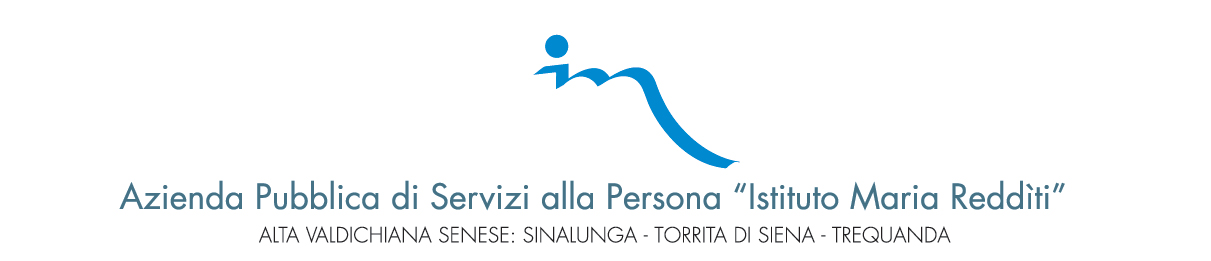 Allegato AAll’Azienda Pubblica di Servizi alla Persona“Istituto Maria Redditi”Via Costarella, 214/a53048 Sinalunga (SI)CONCORSO PUBBLICO PER ESAMI PER L’ASSUNZIONE A TEMPO DETERMINATO PIENO E/O PARZIALE DI N. 1 (una) FIGURA PROFESSIONALE di Istruttore ex Cat. C/1 Pos. Eco. C/1 “Animatore Socio-Educativo” - APSP Istituto Maria Redditiil/la sottoscritto/a ___________________________________________________________________nato/a ________________________________________________ prov. _______ il ______________residente in ____________________________________________prov. _______ cap ___________tel. _________________ cell. ____________________ e-mail ______________________________CHIEDEdi partecipare al concorso di cui in oggetto.a tal fine, consapevole delle sanzioni penali previste per il caso di dichiarazioni mendaci e di falsità in atti, così come stabilito dall’art. 76 del d.p.r. n. 445/2000, nonché di quanto previsto dall’art. 75 del medesimo d.p.r. n. 445/2000DICHIARAsotto la propria responsabilità ai sensi degli articoli 46 e 47 del richiamato d.p.r. n. 445/2000 quanto segue:di essere cittadini/a italiano/a o di stato appartenente all’unione europea in possesso dei requisiti previsti dall’ art. 3 del D.P.C.M. 07.02. 1994 n 174;di essere iscritto nelle liste elettorali del Comune di__________________________;di essere in possesso, ai fini dell’ammissione al concorso in oggetto, del seguente titolo di studio e professionale, indicati nel bando quale requisito specifico di ammissione:3.1 titolo di studio/qualifica professionale ________________________________________________________________________________conseguito in data ____________ con votazione di ______ rilasciato da _______________________________________________________________________________di non aver riportato condanne penali con sentenza passata ingiudicata relativa ai reati comunque ostativi all’assunzione presso una pubblica amministrazione, ai sensi di disposizioni di legge e contrattuali applicabili ai dipendenti degli enti locali e di non essere sottoposti a misure di sicurezza, non avere procedimenti penali in corso, ne trovarsi in alcuna condizione di incompatibilità;di non essere stato/a destituito/a o dispensato/a dall’impiego presso la pubblica amministrazione per persistente insufficiente rendimento, ovvero dichiarati decaduti per aver conseguito la nomina mediante la produzione di documenti falsi o viziati da invalidità insanabile;di aver diritto ai seguenti titoli di preferenza_____________________________________________________________Di autorizzare l’A.P.S.P. Istituto Maria Redditi alla gestione dei propri dati per tutte le comunicazioni inerenti la selezione.Il sottoscritto chiede che eventuali comunicazioni relative alla presente procedura siano inviate all’indirizzo sopra indicato ovvero al seguente recapito:________________________________________________________________________________Dichiara, altresì, di aver preso visione del bando di concorso in oggetto e di accettare le relative clausole.Autorizza il trattamento dei dati personali nel rispetto del Regolamento U.E. n. 679 del 2016.Allega alla presente la seguente documentazione:1. copia del documento di identità in corso di validità2. Autocertificazione copia conforme all’originale (Art. 47 DPR n. 445/2000) (Allegato B)Data ________________________								Firma ________________________